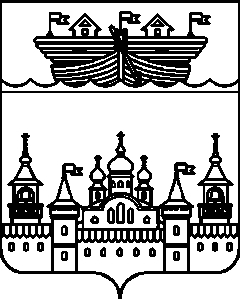 АДМИНИСТРАЦИЯНЕСТИАРСКОГО СЕЛЬСОВЕТАВОСКРЕСЕНСКОГО МУНИЦИПАЛЬНОГО РАЙОНАНИЖЕГОРОДСКОЙ ОБЛАСТИПОСТАНОВЛЕНИЕ22 февраля 2017 года	                     № 9О внесении изменений в административный регламент администрации Нестиарского сельсовета по предоставлению муниципальной услуги «Выдача справки о составе семьи гражданам, проживающим на территории Нестиарского сельсовета Воскресенского муниципального района Нижегородской области», утвержденный постановлением администрации Нестиарского сельсовета Воскресенского муниципального района Нижегородской области от 18 ноября 2013 года  №57 В связи с реализацией Федерального закона Российской Федерации от  №419-ФЗ «О внесении изменений в отдельные законодательные акты Российской Федерации по вопросам социальной защиты инвалидов в связи с ратификацией Конвенции о правах инвалидов», администрация Нестиарского сельсовета Воскресенского муниципального района Нижегородской области  п о с т а н о в л я е т:        1.Внести в административный регламент администрации Нестиарского сельсовета по предоставлению муниципальной услуги «Выдача справки о составе семьи гражданам, проживающим на территории Нестиарского сельсовета Воскресенского муниципального района Нижегородской области», утвержденный постановлением администрации Нестиарского сельсовета Воскресенского муниципального района Нижегородской области от 18 ноября 2013 года №57 с учетом изменений от 22 апреля 2016 года №46 следующие изменения:   1.1.Пункт 2.5 раздела 2 дополнить абзацами пятым, шестым, седьмым следующего содержания -«Федеральный закон от  №181-ФЗ «О социальной защите инвалидов в Российской Федерации» (Собрание законодательства Российской Федерации, 1995, №48, ст.4563; 1998, №31, ст.3803; 1999, №2, ст.232; №29, ст.3693; 2000, № 22, ст.2267; 2001, №24, ст.2410; №33, ст.3426; №53, ст.5024; 2002, №1, ст.2; №22, ст.2016; 2003, №2, ст.167; №43, ст.4108; 2004, №35, ст.3607; 2005, №1, ст.25; 2006, №1, ст.10; 2007, №43, ст.5084; №49, ст.6070; 2008, №9, ст.817; №29, ст.3410; №30, ст.3616; №52, ст.6224; 2009, №18, ст.2152; №30, ст.3739; 2010, №50, ст.6609; 2011, №27, ст.3880; №30, ст.4596; №45, ст. 6329; №47, ст.6608; №49, ст.7033; 2012, №29, ст. 3990; №30, ст.4175; №53, ст.7621; 2013, №8, ст.717; №19, ст.2331; №27, ст. 3460, 3475, 3477; №48, ст.6160; №52, ст.6986; 2014, №26, ст.3406; №30, ст.4268; №49, ст.6928; 2015, №14, ст.2008, №27, ст.3967, №48, ст.6724; 2016, №1, ст.19)»;      -Приказ Министерства труда и социальной защиты Российской Федерации от  г. №386н «Об утверждении формы документа, подтверждающего специальное обучение собаки – проводника, и порядка его выдачи» (зарегистрирован Министерством юстиции Российской Федерации  г. №38115);        -Закон Нижегородской области от  г. №21-З «О безбарьерной среде для маломобильных граждан на территории Нижегородской области.».1.2.Раздел 2 дополнить пунктом 2.13.3 следующего содержания «2.13.3.В целях организации беспрепятственного доступа инвалидов (включая инвалидов, использующих кресла-коляски и собак-проводников) к месту предоставления муниципальной услуги им обеспечиваются:- условия для беспрепятственного доступа к объекту (зданию, помещению), в котором предоставляется муниципальная услуга;- возможность самостоятельного передвижения по территории, на которой расположены объекты (здания, помещения), в которых предоставляется муниципальная услуга, а также входа в такие объекты и выхода из них, посадки в транспортное  средство и высадки из него, в том числе с использованием кресла-коляски;       - сопровождение инвалидов, имеющих стойкие расстройства функции зрения и самостоятельного передвижения;       - надлежащее размещение оборудования и носителей информации, необходимых для обеспечения беспрепятственного доступа инвалидов к объектам (зданиям, помещениям), в которых предоставляется муниципальная услуга, с учетом ограничений их жизнедеятельности;      - дублирование необходимой для инвалидов звуковой и зрительной информации, а также надписей, знаков и иной текстовой и графической информации знаками, выполненными рельефно-точечным шрифтом Брайля;      - допуск сурдопереводчика и тифлосурдопереводчика;	      - допуск собаки-проводника на объекты (здания, помещения), в которых предоставляется муниципальная услуга, при наличии документа, подтверждающего ее специальное обучение и выдаваемого по форме и в порядке, которые установлены приказом Министерства труда и социальной защиты Российской Федерации от  №386н «Об утверждении формы документа, подтверждающего специальное обучение собаки-проводника, и порядка его выдачи»;      - оказание инвалидам помощи в преодолении барьеров, мешающих получению ими муниципальной услуги наравне с другими лицами.В случае невозможности полностью приспособить объект с учетом потребности инвалида собственник данного объекта обеспечивает инвалиду доступ к месту предоставления муниципальной услуги, либо, когда это возможно, ее предоставление обеспечивается по месту жительства инвалида или в дистанционном режиме.»3.Настоящее постановление обнародовать на информационном стенде администрации и разместить на официальном сайте администрации Воскресенского муниципального района.4.Контроль за исполнением настоящего постановления оставляю за собой.5.Настоящее постановление вступает в силу со дня обнародования.Глава администрации 				                               Ю.Н.Харюнин